Osnovna šola Ivana Skvarče                       tel:/fax: 03/56-69-910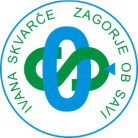 Cesta 9. avgusta 44                                   e-pošta: tajnistvo.iskvarce@guest.arnes.si1410 Zagorje ob Savi                                     davčna št.: 44831994                                                                           podračun pri UJP št.: 01342-6030687307Datum: 7. 3. 2016V  A  B  I  L  O Vabim Vas na  sestanek Sveta šole, ki bo v PONEDELJEK, 14. 3. 2016, ob 18.00 uri v učilnici geografije.Dnevni red:Potrditev zapisnika zadnje seje.Obravnava letnega poročila za leto 2015 (finančno in poslovno).Poročilo o vzgojno-izobraževalnem delu v I. ocenjevalnem obdobju.Ocena delovne uspešnosti ravnateljice.Razno.							Maja Brodar, l.r.							Predsednica sveta šole